10 октября состоялась встреча детей, педагогов и родителей воспитанников группы "Почемучки" в родительском клубе "Учимся, играя!". Педагоги Е. В. Богданова и С. Н. Шкляева предложили взрослым вместе со своими детьми поиграть в игры, развивающие внимание, коммуникативные навыки, логическое мышление, память. Свои творческие способности дети и взрослые проявили в совместной работе при изготовлении фоторамок. 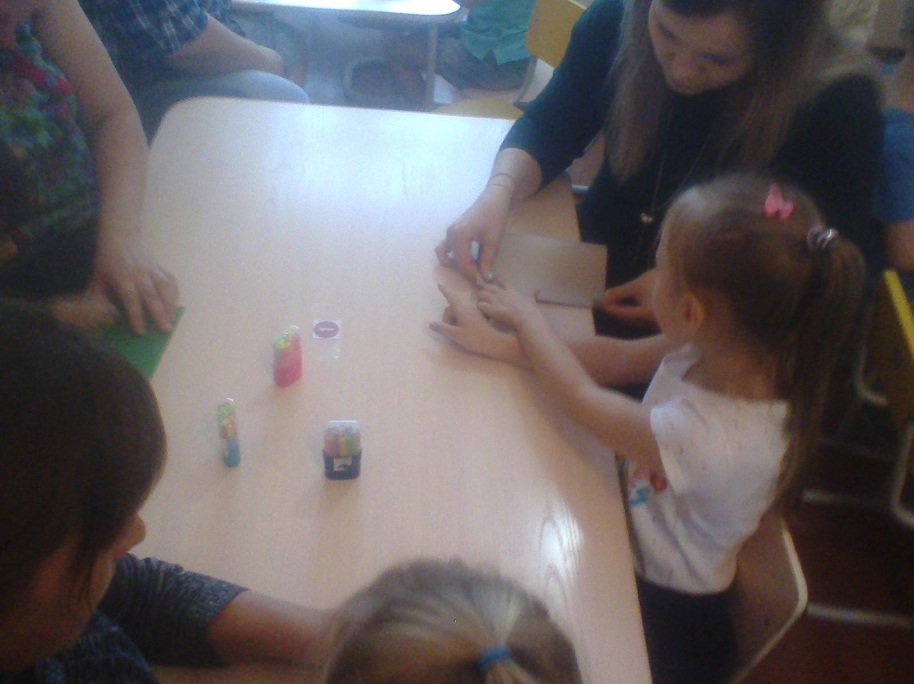 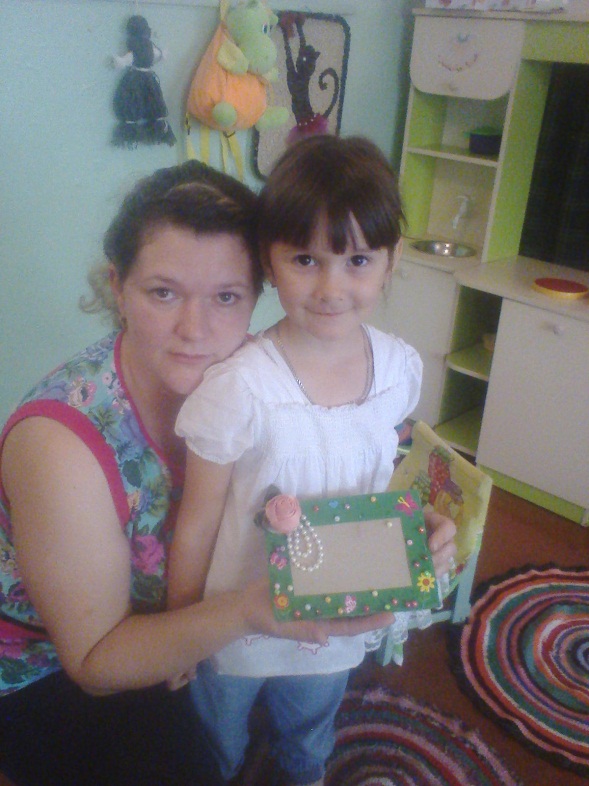 